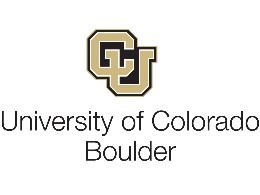 ANALYTIC RUBRIC TEMPLATE Note to instructors: You may modify any or all components of the rubric based on the needs of your assignment. Hover the cursor on the table and right-click to insert/delete additional criteria. Numbers in the brackets indicate the score associated with each level of performance. You may use language from the provided sample of an analytic rubric (pdf). Such examples are particularly important when co-creating rubrics with students.Purpose of Assessment: This assessment assesses your understanding of (Topic)__________ and _________ skills. Use the rubric to prepare and evaluate your work as you go along. A minimum of 2 points for each criterion and a total of 10 points in the assessment are required to be considered for submission. Any assignment with a score lower than 2 points for any criteria will have to be revised for credit. After receiving your score based on the rubric, you may incorporate changes and re-submit a revised version that will be due by 11:59 PM on _____  ANALYTIC RUBRICTotal Score : ____ (maximum of 25 points)Levels of Performance → Exceeds expectations (5) Meets expectations (4) Approaching expectations (3) Not yet meeting expectations (2) ↓Criteria Exceeds expectations (5) Meets expectations (4) Approaching expectations (3) Not yet meeting expectations (2) Content Organization Supporting Evidence Writing quality 